Klapa odcinająca z uszczelnieniem pierścieniem tocznym AKL 125Opakowanie jednostkowe: 1 sztukaAsortyment: K
Numer artykułu: 0092.0421Producent: MAICO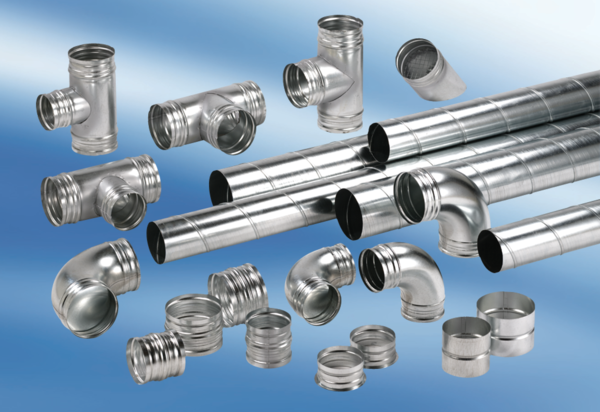 